In this section we will discuss Graphing exponential functions. Equations with x & y interchangedApplicationsGraphing Exponential Functions.Graph the following functions  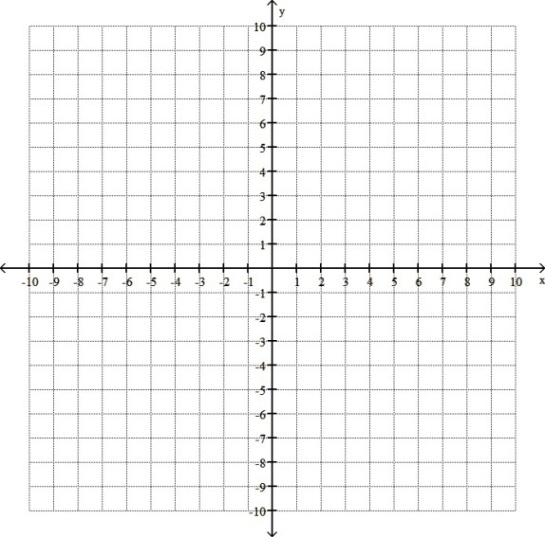 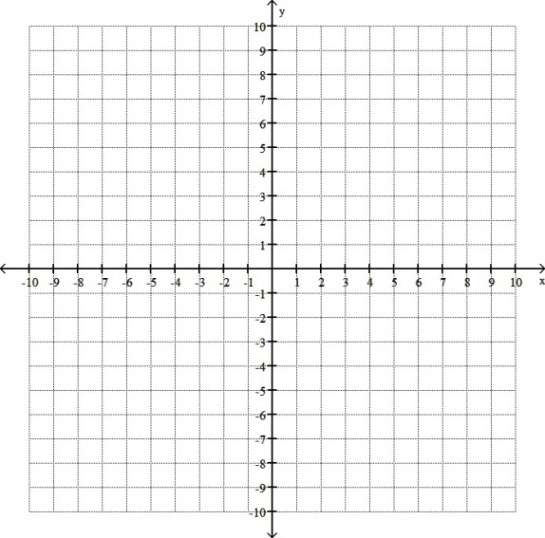 Graph the following functions   then graph over the graph of over the graph of Notice the symmetry between these two functionsRecall how we graphed  Replacing the variable  with  causes a horizontal shift.Graph the following functions  Graph the following functions  Graph the inverse of following functions   by reflecting them across the line Compound Interest:Recal Simple Interest formula where And the amount that you owe would be Compound Interest is given by the formulaDerivation of formula:Ex:  If you charged $1000 on a credit card that has a 22% annual interest rate or .06% daily Interest rate, and then never used the card again, assuming you make no payments and the credit card company does not charge any fees, the amount you will owe after every year is given by the equation:Find the amount of money you will owe for each of the first five years.Now find the amount of money you will owe after 10, 20 and 30 years!Sketch the graph of this function: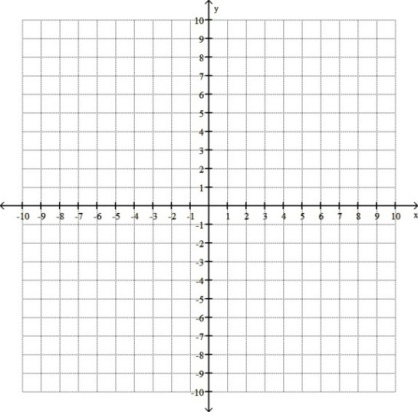 